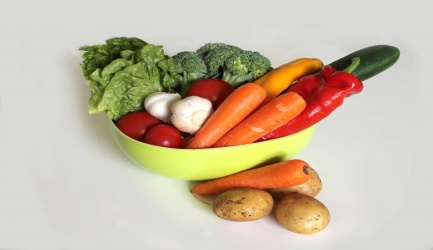 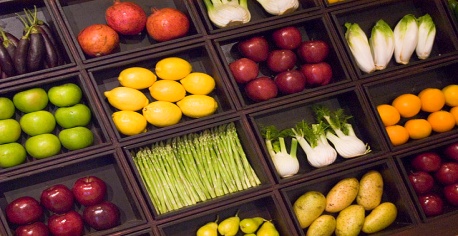 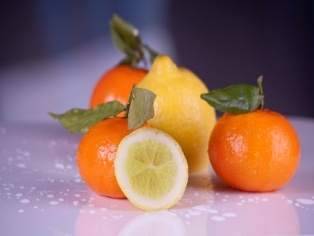 JADŁOSPIS15.05.2023r. – 19.05.2023rStołówka szkolna zastrzega sobie prawo do zmian w jadłospisie wprowadzonych z przyczyn niezależnychSMACZNEGO !!!DZIEŃTYGODNIAŚniadanieObiadPodwieczorekponiedziałek15.05.2023Paluch z parówką z szynki z keczupem i pomidoremHerbatka Zupa: Kapuśniak  z mięsem mieszanymDanie: Makaron z serem w polewie truskawkowo-jogurtowejHerbatka owocowa. Baton ryżowyKanapki z wędliną wieprzową, ogórkiem i papryką (pieczywo mieszane, masło śmietankowe)       Mleko/mleko sojoweOwocwtorek16.05.2023Zupa mleczna                  (płatki zbożowe na mleku, mleku sojowym)Kanapki z wędliną pieczoną, sałatą i rzodkiewkąHerbata                       Zupa: KalafiorowaDanie: Kolorowy kociołek z filetem z indyka i warzywami opiekane ziemniaki w ziołachKompot Mus owocowyCiasto zebra– wyrób własnyWinogronoMleko wanilioweśroda17.05.2023Kanapki z wędliną drobiową, sałatą i pomidorem(pieczywo mieszane, masło śmietankowe)Kawa inka(mleko/mleko sojowe)Zupa: Rosół z makaronemDanie: Pieczone udka w sezamie, ryż, sałata lodowaWoda z cytrynąOwocKoktajl bananowo-truskawkowy  na bazie jogurtu (wyrób własny)Chałkaczwartek18.05.2023Zupa mleczna                (kasza manna na mleku/mleku sojowym)Kanapki z pastą z tuńczyka(pieczywo mieszane, masło śmietankowe)Herbata                       Zupa: Fasolowa z kiełbasą Danie: Łazanki jarskie z pieczarkamiKompotOwocBułka pszenna z białym serem i dżememBananHerbatapiątek19.05.2023Kanapki z żółtym serem, sałatą i pomidoremKawa zbożowa (mleko /mleko sojowe)Zupa:  Barszcz ukraińskiDanie: Paluszki rybne, ziemniaki, ogórek kiszonySok owocowySerek waniliowyHerbatnikJabłuszko do chrupaniaalergeny:zboża zawierające gluten, orzechy, gorczyca, dwutlenek siarki i siarczyny, mleko i produkty pochodne, seler, ryba, soja, owoce   cytrusowe, sezam, jaja- w przypadku diety bezmlecznej mleko krowie i produkty pochodne, zastępowane są produktami na bazie soizboża zawierające gluten, orzechy, gorczyca, dwutlenek siarki i siarczyny, mleko i produkty pochodne, seler, ryba, soja, owoce   cytrusowe, sezam, jaja- w przypadku diety bezmlecznej mleko krowie i produkty pochodne, zastępowane są produktami na bazie soizboża zawierające gluten, orzechy, gorczyca, dwutlenek siarki i siarczyny, mleko i produkty pochodne, seler, ryba, soja, owoce   cytrusowe, sezam, jaja- w przypadku diety bezmlecznej mleko krowie i produkty pochodne, zastępowane są produktami na bazie soi